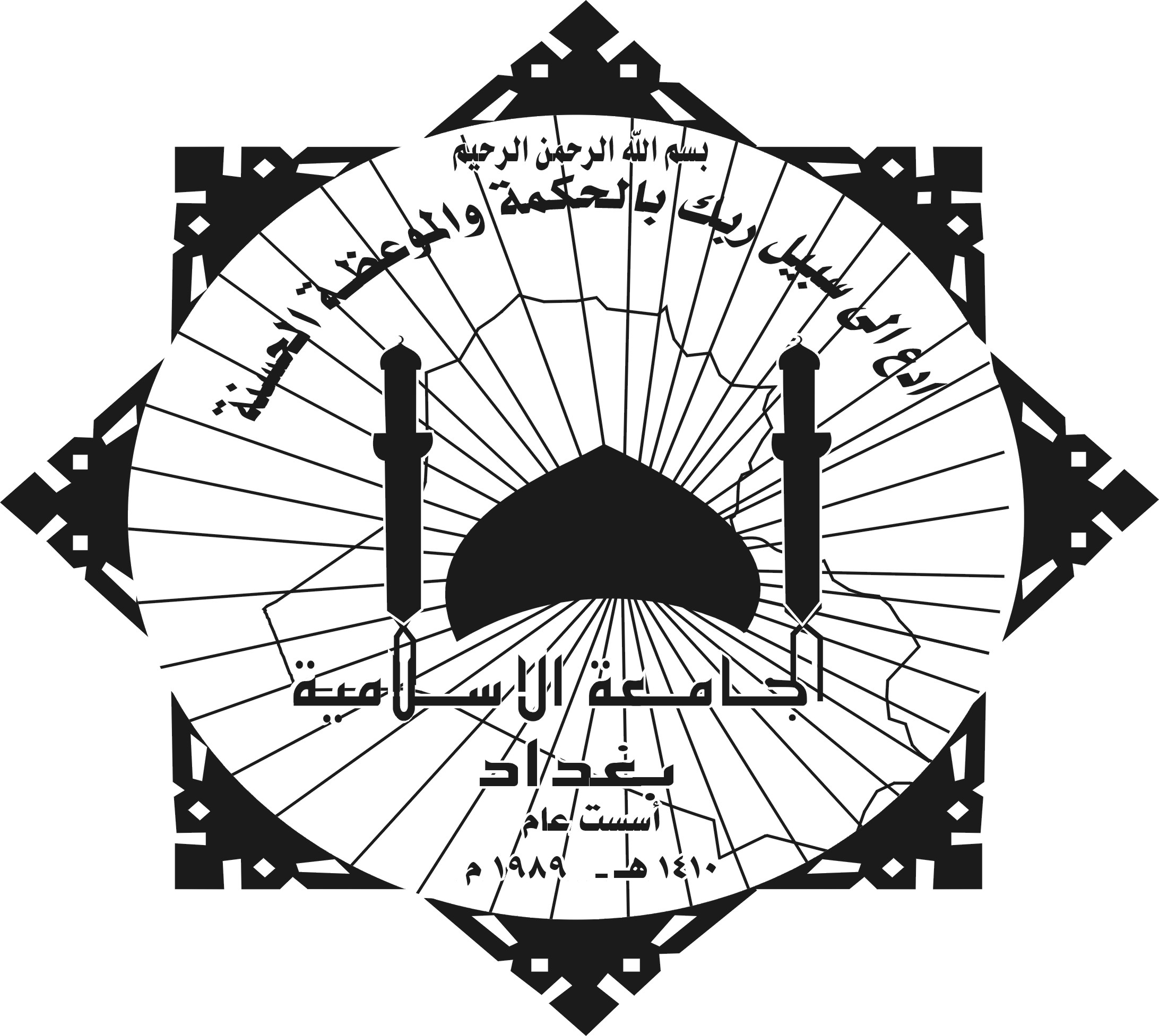 Ministry of  higher education and scientific researchThe Islamic University – BaghdadCollege of  artsThe Concept of ( Al ahal and Alaal)In the Holy QuranSubjective , illustrative study thesis submittedAhmed Ali Nimmah Al. Zubeidito the council of arts collegeas a partial requirements of wining M.A degreeinThe Holy Quran studies specialization (Interpretation)Supervised  byDr. Ammar Abdul Kareem Al. Jaffery 1428 A.H                                                       2007 A.D  